Беседа с детьми «Забота о крылатых друзьях»Подготовил: воспитатель Лисицина Л.В.Показателем нравственной воспитанности человека является характер его отношения к людям, к самому себе, к природе.С точки зрения гуманизма это отношение выражается в сочувствии, сопереживании, отзывчивости, доброте.Эти проявления необходимо формировать у детей уже в дошкольном возрасте.Поэтому так важны и значимы беседы и консультации на темы заботливого и бережного отношения к окружающей природе.Задачи: Расширение  представлений о зимующих птицах, об их образе жизни.Учить детей правильно их подкармливать. Воспитание желания заботиться о птицах.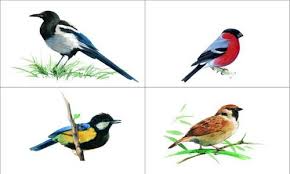 Материал: Иллюстрации с изображением зимующих птиц (воробей, снегирь, синица);  карточки с загадками про птиц, виды кормушек для птиц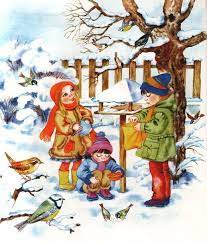 Ход беседы: Дети входят в украшенный зал, садятся на стульчики полукругом.Рассказ воспитателя: С наступлением холодов естественный корм для птиц становится недоступным. Им негде взять еды и они не могут пережить зиму, многие из них погибают.- Как вы думаете: чем мы можем помочь птицам? (сделать кормушки) Правильно, чтобы зимой помочь птицам пережить трудное для них время, надо сделать кормушки  (выставляем кормушку сделанную папой Вовы М.) и регулярно насыпать туда зёрна, крупу, хлебные крошки.- А любые крошки кушают птицы? (Нет, только от белого хлеба, крошить надо мелко)- А почему, как вы думаете? (Чёрный хлеб киснет у них в зобу и не переваривается, особенно зимой)Я буду загадывать загадки, а вы попробуйте их отгадать. Угадайте,  про кого мы буде говорить: Спинкою зеленовата,Животиком желтовата,Чёрненькая шапочкаИ полоска шарфика.- Кто догадался, про кого загадка? – Кто это? (Правильно, синичка - садим на кормушку) Синички очень любят кусочки не солёного сала. Она очень прожорлива. Съедает столько зерна и крошек, сколько сама весит. Тем самым она приносит пользу природе, поедая вредных насекомых летом. А зимой в солнечный денёк радует нас своей весёлой песенкой в знак благодарности за корм.- Угадайте, что за птица следующая?Птичка – невеличкаНожки имеет,А ходить не умеет.Хочет сделать шажок –Получается прыжок.- Кто это?    (Молодцы, воробышек - садим на кормушку)Воробушек очень маленькая и проворная птичка. Очень прожорливая. Зимой, в холодную пору, они  сидят, плотно прижавшись, друг к другу, нахохлившись. Им тоже голодно, поэтому необходимо их тоже подкармливать.- Чем будем их подкармливать? (Крупой – овёс, пшено; семечки ).Физминутка «Скачет шустрая синица» (А. Барто) Скачет шустрая синица,           Прыжки на месте на двух ногах.
Ей на месте не сидится,            Прыжки на месте на левой ноге. 
Прыг-скок, прыг-скок,              Прыжки на месте на правой ноге. 
Завертелась, как волчок.          Кружимся на месте. 
Вот присела на минутку,         Присели. 
Почесала клювом грудку,       Встали, наклоны головы влево - вправо. 
И с дорожки — на плетень,    Прыжки на месте на левой ноге. 
Тири - тири,                              Прыжки на месте на правой ноге.
Тень-тень-тень!                        Прыжки на месте на двух ногах.

- А это кто?Чернокрылый,КрасногрудыйИ зимой найдёт приют.Не боится он простуды- С первым снегомТут как тут!- Кто это?  (Снегирь, верно -  садим на кормушку).  Молодцы! Снегирь – одна из заметных птиц наших лесов. Они собираются в небольшие стайки и так зимуют в лесах, парках городов. Питаются растительной пищей – семенами деревьев, их почками, побегами, редко насекомыми. А зимой этого нет. Зимой они питаются ягодами рябины. Когда наступают сильные морозы, снегири  вынуждены перебираться поближе к человеческому жилью.- Почему?Обобщение ответов детей:  Все птицы собираются около жилья человека, где легче найти пропитание. Они держатся стайками, перелетают с места на место в поисках пищи.  Зима страшна для них не холодом, а голодом. Поэтому необходимо заботиться о них - вывешивать кормушки и регулярно насыпать туда корм. Чем разнообразнее будет корм, тем больше разных птиц прилетит к кормушке.- А чем можно кормить птах?- Что мы насыплем в кормушку для птичек?Можно:Семена подсолнечника, арбуза, тыквы, дыни;Просо, овёс;Свежие фрукты, ягоды кусочками;Не солёное сало.Нельзя:Пшено;Чёрный хлеб;Жареное и солёное.Итоги: - Почему зимой птицы  держатся около наших домов? (Нет пропитания, трудно добывать себе пищу)- Легко ли им добывать себе зимой корм?- Чем будем кормить птиц? (Семенами, зёрном, крошками сухого белого хлеба)Вы очень внимательно слушали, правильно отвечали, много узнали. Молодцы!Просьба: вместе с мамами и папами сходить на прогулку и там покормить птичек, так как им негде взять еды. 